Erstkommunion 2022  -  Terminplan 21/22Mittwoch, 8. Sept.	14.15	1. Vorbereitungsnachmittag (Pfrundhaus)			16.00 – 16.30	 Segnung für Kinder und Eltern in 			der KircheSonntag, 12.Sept.	Familiengottesdienst 			(Vorstellung der Kommunionkinder)Donnerstag, 23.Sept.	19.00 – ca. 20.30 Elternabend im PfrundhausMittwoch, 27.Okt.	14.15	2. Vorbereitungsnachmittag  (Pfrundhaus)Samstag, 13. Nov.	15.00 – 18.00: Eltern – Kind - Nachmittag  (17.00 Uhr Fam GD zum Thema Hl. Martin)			(Abgabe der Anmeldung für die 1.Kommunion mit 			Taufschein)Mittwoch, 1. Dez.	06.30 Uhr Rorategottesdienst in der Pfarrkirche mit anschl. Frühstück im KlosterMittwoch, 8. Dez.	14.15 	3. Vorbereitungsnachmittag (Pfrundhaus)Mittwoch, 19.Jan.	14.15 	4. Vorbereitungsnachmittag (Pfrundhaus)Mittwoch, 16.Feb.	14.15 	5. Vorbereitungsnachmittag (Pfrundhaus)Mittwoch, 9.März	6. Vorbereitungsnachmittag (Pfrundhaus)Samstag, 2.April	15.00 – 18.00 Uhr: Eltern – Kind- Nachmittag  (17.00 Uhr Fam GD zum Thema Versöhnung)Mittwoch, 6.April   	7. Vorbereitungsnachmittag (Pfrundhaus)Mittwoch, 13.April	16.00 Beichte, Kleiderprobe, Taufkerze mitbringenSamstag, 23.April     10.00 Hauptprobe  Kinder, Dekoration Eltern			 10.30 Singprobe (auch Grosseltern, Paten,.etc.)Sonntag.24.April	 9.30 Uhr:  Feier der Erstkommunion			 9.00 Uhr:  Besammlung der Erstkommunikanten  				      in der KircheMittwoch, 18.Mai     17.00 Uhr:  Dankgottesdienst, 			 anschliessend gemeinsamer Imbiss im 				 Pfrundhaus, Ende ca. 19.30 Uhr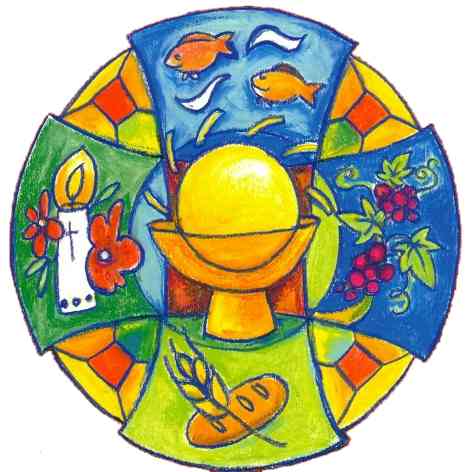 Zusätzliche Angebote, die freiwillig, aber sehr empfehlenswert sind, damit die Kinder eine komplette Vorbereitung erhalten:Dienstag, 24. Dez.16.00 	     Weihnachtsgottesdienst (Freiwillige 					       Mitwirkung am ökum. Krippenspiel)Samstag, 12.Feb.		      9.30 – 16.00 Projekttag „Senfkorn“ 				      in der Schule St. Catharina mit Sr. Lea				      (Einladung folgt)Sonntag, 10.April		   Palmsonntag mit Prozession Donnerstag, 14.April 	Hoher Donnerstag: GD mit FusswaschungSamstag, 16.April 		    OsternachtsmesseSonntag, 19.Juni		   Fronleichnam   (Teilnahme der Kinder bei 	    der Prozession)Ergänzende Informationen:In der Erstkommunionvorbereitung gestalten wir zwei Samstag -nachmittage im Pfrundhaus gemeinsam für die Eltern und die Kinder. Diese sind Teil des Unterrichts. Dazu kommt ausserhalb des Unterrichts ein Samstag mit dem Projekt „Senfkorn“ im Kloster Cazis, dessen Teilnahme freiwillig, aber sehr empfehlenswert ist. Auf die gemeinsame Vorbereitungszeit freuen wir uns und danken Ihnen herzlich fürs Vertrauen.    Annina Gosatti	Pfr. Peter Miksch								 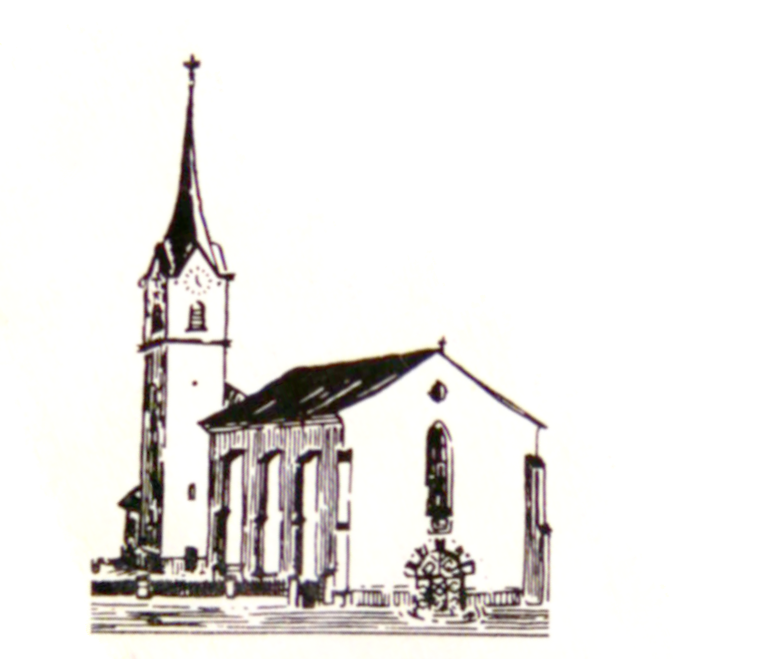 Röm.-kath. Pfarrei Cazis					